О внесении изменений в постановление администрации Шумерлинского муниципального округа от 15.04.2022 № 254 «Об утверждении муниципальной программы Шумерлинского муниципального округа Чувашской Республики «Комплексное развитие сельских территорий Шумерлинского муниципального округа»В соответствии с решением Собрания депутатов Шумерлинского муниципального округа Чувашской Республики от 10.12.2021 № 3/1 «О бюджете Шумерлинского муниципального округа Чувашской Республики на 2022 год и на плановый период 2023 и 2024 годов» (в ред. от 22.07.2022 № 16/1)администрация Шумерлинского муниципального округа п о с т а н о в л я е т:1. Внести муниципальную программу Шумерлинского муниципального округа Чувашской Республики «Комплексное развитие сельских территорий Шумерлинского муниципального округа», утвержденную постановлением администрации Шумерлинского муниципального округа от 15.04.2022 № 254 (далее – Программа), следующие изменения: 1.1. паспорт Программы изложить в новой редакции в соответствии с приложением № 1 к настоящему постановлению;1.2. раздел III  Программы изложить в новой редакции в соответствии с приложением № 2 к настоящему постановлению;1.3. приложение № 2 Программы изложить в новой редакции в соответствии с приложением № 3 к настоящему постановлению;1.4. в приложении № 4 к Программе:паспорт подпрограммы «Создание и развитие инфраструктуры на сельских территориях» Программы изложить в новой редакции в соответствии с приложением № 4 к настоящему постановлению;раздел IV подпрограммы «Создание и развитие инфраструктуры на сельских территориях» Программы изложить в новой редакции в соответствии с приложением № 5 к настоящему постановлению;приложение № 1 к подпрограмме "Создание и развитие инфраструктуры на сельских территориях" Программы изложить в новой редакции в соответствии с приложением № 6 к настоящему постановлению.2. Настоящее постановление вступает в силу после его официального опубликования в периодическом печатном издании «Вестник Шумерлинского муниципального округа» и подлежит размещению на официальном сайте Шумерлинского муниципального округа в информационно-телекоммуникационной сети «Интернет».Глава Шумерлинского муниципального округа Чувашской Республики                                                        Л.Г. Рафинов    Приложение № 1к постановлению администрации Шумерлинского муниципального округа                                                                         от 22.09.2022 № 755Паспортмуниципальной программы Шумерлинского муниципального округа Чувашской Республики «Комплексное развитие сельских территорий Шумерлинского муниципального округа»Приложение № 2 к постановлению администрации Шумерлинского муниципального округа                                                                         от 22.09.2022 № 755Раздел III. ОБОСНОВАНИЕ ОБЪЕМА ФИНАНСОВЫХ РЕСУРСОВ, НЕОБХОДИМЫХ ДЛЯ РЕАЛИЗАЦИИ МУНИЦИПАЛЬНОЙ ПРОГРАММЫРасходы муниципальной программы формируются за счет средств федерального бюджета, республиканского бюджета Чувашской Республики, бюджета Шумерлинского муниципального округа и средств внебюджетных источников.Прогнозируемый объем финансирования муниципальной программы в 2022 - 2025 годах составляют 218 494,2 тыс. рублей, в том числе:в 2022 году – 79 350,2 тыс. рублей;в 2023 году – 101 682,7 тыс. рублей;в 2024 году – 0,0 тыс. рублей;в 2025 году – 37 461,3 тыс. рублей;из них средства:федерального бюджета – 100 743,9 тыс. рублей (46,1 процента), в том числе:в 2022 году – 0,0 тыс. рублей;в 2023 году – 100 257,7 тыс. рублей;в 2024 году – 0,0 тыс. рублей;в 2025 году – 486,2 тыс. рублей;республиканского бюджета Чувашской Республики – 77 103,4 тыс. рублей (35,3 процента), в том числе:в 2022 году – 56 889,1 тыс. рублей;в 2023 году – 0,0 тыс. рублей;в 2024 году – 0,0 тыс. рублей;в 2025 году – 20 214,3 тыс. рублей;бюджета Шумерлинского муниципального округа – 40 646,9 тыс. рублей (18,6 процента), в том числе:в 2022 году – 22 461,1 тыс. рублей;в 2023 году – 1 425,0 тыс. рублей;в 2024 году – 0,0 тыс. рублей;в 2025 году – 16 760,8 тыс. рублей.Ресурсное обеспечение и прогнозная (справочная) оценка расходов за счет всех источников финансирования реализации муниципальной программы приведены в приложении № 2 к муниципальной программе.РЕСУРСНОЕ ОБЕСПЕЧЕНИЕ И ПРОГНОЗНАЯ (СПРАВОЧНАЯ) ОЦЕНКА РАСХОДОВ ЗА СЧЕТ ВСЕХ ИСТОЧНИКОВ ФИНАНСИРОВАНИЯ РЕАЛИЗАЦИ МУНИЦИПАЛЬНОЙ ПРОГРАММЫ ШУМЕРЛИНСКОГО МУНИЦИПАЛЬНОГО ОКРУГА ЧУВАШСКОЙ РЕСПУБЛИКИ «КОМПЛЕКСНОЕ РАЗВИТИЕ СЕЛЬСКИХ ТЕРРИТОРИЙ ШУМЕРЛИНСКОГО МУНИЦИПАЛЬНОГО ОКРУГА»Приложение № 4 к постановлению администрации Шумерлинского муниципального округа                                                                         от ___.___.2022 № ___ПОДПРОГРАММА "СОЗДАНИЕ И РАЗВИТИЕ ИНФРАСТРУКТУРЫ НА СЕЛЬСКИХ ТЕРРИТОРИЯХ" МУНИЦИПАЛЬНОЙ ПРОГРАММЫ ШУМЕРЛИНСКОГО МУНИЦИПАЛЬНОГО ОКРУГА ЧУВАШСКОЙ РЕСПУБЛИКИ "КОМПЛЕКСНОЕ РАЗВИТИЕ СЕЛЬСКИХ ТЕРРИТОРИЙ ШУМЕРЛИНСКОГО МУНИЦИПАЛЬНОГО ОКРУГА"Паспорт подпрограммыПриложение № 5 к постановлению администрации Шумерлинского муниципального округа                                                                         от 22.09.2022 № 755Раздел IV. ОБОСНОВАНИЕ ОБЪЕМА ФИНАНСОВЫХ РЕСУРСОВ, НЕОБХОДИМЫХ ДЛЯ РЕАЛИЗАЦИИ ПОДПРОГРАММЫРасходы подпрограммы формируются за счет средств федерального бюджета, республиканского бюджета Чувашской Республики, бюджета Шумерлинского муниципального округа и внебюджетных источников.Прогнозируемые объемы бюджетных ассигнований на реализацию мероприятий подпрограммы в 2022 - 2025 годах составляют 217 996,2  тыс. рублей, в том числе:в 2022 году  - 79 350,2 тыс. рублей;в 2023 году – 101 682,7 тыс. рублей;в 2024 году – 0,0 тыс. рублей;в 2025 году – 36 963,3 рублей;из них средства:федерального бюджета – 100 257,7 тыс. рублей, в том числе:в 2022 году - 0,0 тыс. рублей;в 2023 году – 100 257,7 тыс. рублей;в 2024 году - 0,0 тыс. рублей;в 2025 году – 0,0 тыс. рублей;республиканского бюджета Чувашской Республики – 77 098,5 тыс. рублей, в том числе:в 2022 году – 56 889,1 тыс. рублей;в 2023 году – 0,0 тыс. рублей;в 2024 году – 0,0 тыс. рублей;в 2025 году – 20 209,4тыс. рублей;бюджета Шумерлинского муниципального округа – 40 640 тыс. рублей, в том числе:в 2022 году – 22 461,1 тыс. рублей;в 2023 году – 1 425,0 тыс. рублей;в 2024 году - 0,0 тыс. рублей;в 2025 году – 16 753,9 тыс. рублей;внебюджетных источников - 0,0 тыс. рублей, в том числе:в 2022 году - 0,0 тыс. рублей;в 2023 году - 0,0 тыс. рублей;в 2024 году - 0,0 тыс. рублей;в 2025 году - 0,0 тыс. рублей. Объемы финансирования подпрограммы подлежат ежегодному уточнению исходя из реальных возможностей республиканского бюджета Чувашской Республики.Ресурсное обеспечение реализации подпрограммы за счет всех источников финансирования приведено в приложении № 1 к настоящей подпрограмме.Приложение № 6 к постановлению администрации Шумерлинского муниципального округа                                                                         от 22.09.2022 № 755                                                 «Приложение № 1 к подпрограмме "Создание и развитие инфраструктуры на сельских территориях Шумерлинского муниципального округа" муниципальной программы Шумерлинского муниципального округа Чувашской Республики "Комплексное развитие сельских территорий Шумерлинского муниципального округа"РЕСУРСНОЕ ОБЕСПЕЧЕНИЕ РЕАЛИЗАЦИИ ПОДПРОГРАММЫ "СОЗДАНИЕ И РАЗВИТИЕ ИНФРАСТРУКТУРЫ НА СЕЛЬСКИХ ТЕРРИТОРИЯХ ШУМЕРЛИНСКОГО МУНИЦИПАЛЬНОГО ОКРУГА" МУНИЦИПАЛЬНОЙ ПРОГРАММЫ ШУМЕРЛИНСКОГО МУНИЦИПАЛЬНОГО ОКРУГА ЧУВАШСКОЙ РЕСПУБЛИКИ "КОМПЛЕКСНОЕ РАЗВИТИЕ СЕЛЬСКИХ ТЕРРИТОРИЙШУМЕРЛИНСКОГО МУНИЦИПАЛЬНОГО ОКРУГА"ЧĂВАШ  РЕСПУБЛИКИ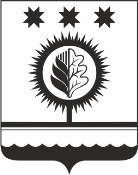 ЧУВАШСКАЯ РЕСПУБЛИКАÇĚМĚРЛЕ МУНИЦИПАЛЛĂОКРУГĔН АДМИНИСТРАЦИЙĚЙЫШĂНУ22.09.2022  755 № Çěмěрле хулиАДМИНИСТРАЦИЯШУМЕРЛИНСКОГО МУНИЦИПАЛЬНОГО ОКРУГА ПОСТАНОВЛЕНИЕ22.09.2022 № 755   г. ШумерляОтветственный исполнитель муниципальной программы--Отдел строительства, дорожного хозяйства  и ЖКХ Управления по благоустройству и развитию территорий администрации Шумерлинского муниципального округаОтдел строительства, дорожного хозяйства  и ЖКХ Управления по благоустройству и развитию территорий администрации Шумерлинского муниципального округаСоисполнители муниципальной программы--Территориальные отделы Управления по благоустройству и развитию территорий администрации Шумерлинского муниципального округа; Отдел образования, спорта и молодежной политики образования администрации Шумерлинского муниципального округа Территориальные отделы Управления по благоустройству и развитию территорий администрации Шумерлинского муниципального округа; Отдел образования, спорта и молодежной политики образования администрации Шумерлинского муниципального округа Соисполнители муниципальной программыотсутствуютотсутствуютПодпрограммы муниципальной программы--«Создание условий для обеспечения доступным и комфортным жильем сельского населения»;«Создание и развитие инфраструктуры на сельских территориях»«Создание условий для обеспечения доступным и комфортным жильем сельского населения»;«Создание и развитие инфраструктуры на сельских территориях»Цели муниципальной программы--повышение качества жизни и уровня благосостояния сельского населения;стимулирование инвестиционной активности в агропромышленном комплексе за счет формирования благоприятных инфраструктурных условий в сельской местности;активизация участия граждан, проживающих на сельских территориях, в решении вопросов местного значения;сохранение доли сельского населения в общей численности населения Чувашской Республикиповышение качества жизни и уровня благосостояния сельского населения;стимулирование инвестиционной активности в агропромышленном комплексе за счет формирования благоприятных инфраструктурных условий в сельской местности;активизация участия граждан, проживающих на сельских территориях, в решении вопросов местного значения;сохранение доли сельского населения в общей численности населения Чувашской РеспубликиЗадачи муниципальной программы--удовлетворение потребности сельского населения в благоустроенном жилье;повышение уровня комплексного обустройства населенных пунктов, расположенных в сельской местности, объектами социальной и инженерной инфраструктуры;поддержка инициатив граждан, проживающих на сельских территориях, по улучшению условий жизнедеятельности;содействие в повышении уровня занятости населения;создание комфортных и экологически благоприятных условий проживания на сельских территорияхудовлетворение потребности сельского населения в благоустроенном жилье;повышение уровня комплексного обустройства населенных пунктов, расположенных в сельской местности, объектами социальной и инженерной инфраструктуры;поддержка инициатив граждан, проживающих на сельских территориях, по улучшению условий жизнедеятельности;содействие в повышении уровня занятости населения;создание комфортных и экологически благоприятных условий проживания на сельских территорияхЦелевые показатели (индикаторы) муниципальной программы--к 2026 году предусматривается достижение следующих целевых показателей (индикаторов):сохранение доли сельского населения в общей численности населения Чувашской Республики - 25 процентов;объём ввода (приобретение) жилья для сельских граждан, проживающих на территории Шумерлинского муниципального округа - 100 кв. м. ежегодно;доля семей, улучшивших жилищные условия, в общем числе семей, состоявших на учете в качестве нуждающихся в жилых помещениях и имеющих право на государственную поддержку в форме социальных выплат – 0,6 %;количество реализованных проектов развития общественной инфраструктуры, основанных на местных инициативах – 80 проектов.к 2026 году предусматривается достижение следующих целевых показателей (индикаторов):сохранение доли сельского населения в общей численности населения Чувашской Республики - 25 процентов;объём ввода (приобретение) жилья для сельских граждан, проживающих на территории Шумерлинского муниципального округа - 100 кв. м. ежегодно;доля семей, улучшивших жилищные условия, в общем числе семей, состоявших на учете в качестве нуждающихся в жилых помещениях и имеющих право на государственную поддержку в форме социальных выплат – 0,6 %;количество реализованных проектов развития общественной инфраструктуры, основанных на местных инициативах – 80 проектов.Срок реализации муниципальной программы--2022 - 2025 годы2022 - 2025 годыОбъемы финансирования муниципальной программы с разбивкой по годам реализации муниципальной программыОбъемы финансирования муниципальной программы с разбивкой по годам реализации муниципальной программы--прогнозируемые объемы бюджетных ассигнований на реализацию мероприятий муниципальной программы в 2022 - 2025 годах составляют 218 494,2 тыс. рублей, в том числе:в 2022 году – 79 350,2 тыс. рублей;в 2023 году – 101 682,7 тыс. рублей;в 2024 году – 0,0 тыс. рублей;в 2025 году – 37 461,3 тыс. рублей;из них средства:федерального бюджета – 100 743,9 тыс. рублей (46,1 процента), в том числе:в 2022 году – 0,0 тыс. рублей;в 2023 году – 100 257,7 тыс. рублей;в 2024 году – 0,0 тыс. рублей;в 2025 году – 486,2 тыс. рублей;республиканского бюджета Чувашской Республики – 77 103,4 тыс. рублей (35,3 процента), в том числе:в 2022 году – 56 889,1 тыс. рублей;в 2023 году – 0,0 тыс. рублей;в 2024 году – 0,0 тыс. рублей;в 2025 году – 20 214,3 тыс. рублей;бюджета Шумерлинского муниципального округа – 40 646,9 тыс. рублей (18,6 процента), в том числе:в 2022 году – 22 461,1 тыс. рублей;в 2023 году – 1 425,0 тыс. рублей;в 2024 году – 0,0 тыс. рублей;в 2025 году – 16 760,8 тыс. рублей.прогнозируемые объемы бюджетных ассигнований на реализацию мероприятий муниципальной программы в 2022 - 2025 годах составляют 218 494,2 тыс. рублей, в том числе:в 2022 году – 79 350,2 тыс. рублей;в 2023 году – 101 682,7 тыс. рублей;в 2024 году – 0,0 тыс. рублей;в 2025 году – 37 461,3 тыс. рублей;из них средства:федерального бюджета – 100 743,9 тыс. рублей (46,1 процента), в том числе:в 2022 году – 0,0 тыс. рублей;в 2023 году – 100 257,7 тыс. рублей;в 2024 году – 0,0 тыс. рублей;в 2025 году – 486,2 тыс. рублей;республиканского бюджета Чувашской Республики – 77 103,4 тыс. рублей (35,3 процента), в том числе:в 2022 году – 56 889,1 тыс. рублей;в 2023 году – 0,0 тыс. рублей;в 2024 году – 0,0 тыс. рублей;в 2025 году – 20 214,3 тыс. рублей;бюджета Шумерлинского муниципального округа – 40 646,9 тыс. рублей (18,6 процента), в том числе:в 2022 году – 22 461,1 тыс. рублей;в 2023 году – 1 425,0 тыс. рублей;в 2024 году – 0,0 тыс. рублей;в 2025 году – 16 760,8 тыс. рублей.Ожидаемые результаты реализации муниципальной программы--повышение качества жизни и уровня благосостояния сельского населения;повышение уровня занятости сельского населения;создание комфортных и экологически благоприятных условий проживания на сельских территориях;повышение транспортной доступности сельских населенных пунктов, развитие телекоммуникационной, инженерной, социальной инфраструктуры сельских территорий;снижение миграционного оттока сельского населения;улучшение демографической ситуации в сельской местности и сохранение тенденций роста рождаемости и повышения продолжительности жизни сельского населения;повышение общественной значимости развития сельских территорий и привлекательности сельской местности для проживания и работы.повышение качества жизни и уровня благосостояния сельского населения;повышение уровня занятости сельского населения;создание комфортных и экологически благоприятных условий проживания на сельских территориях;повышение транспортной доступности сельских населенных пунктов, развитие телекоммуникационной, инженерной, социальной инфраструктуры сельских территорий;снижение миграционного оттока сельского населения;улучшение демографической ситуации в сельской местности и сохранение тенденций роста рождаемости и повышения продолжительности жизни сельского населения;повышение общественной значимости развития сельских территорий и привлекательности сельской местности для проживания и работы.Приложение № 3 к постановлению администрации Шумерлинского муниципального округа                                                                         от 22.09.2022 № 755«Приложение № 2                    к муниципальной программеШумерлинского муниципального округа Чувашской Республики «Комплексное развитие сельских территорий Шумерлинского муниципального округа»Наименование муниципальной программы (подпрограммы муниципальной программы, основного мероприятия)Код бюджетной классификацииКод бюджетной классификацииИсточники финансированияРасходы по годам, тыс. рублейРасходы по годам, тыс. рублейРасходы по годам, тыс. рублейРасходы по годам, тыс. рублейНаименование муниципальной программы (подпрограммы муниципальной программы, основного мероприятия)главный распорядитель бюджетных средствцелевая статья расходовИсточники финансирования2022202320242025123456789Муниципальная программа Шумерлинского муниципального округа Чувашской Республики"Комплексное развитие сельских территорий Шумерлинского муниципального округа"903994974А600000000всего79 350,2101 682,70,0  37 461,3Муниципальная программа Шумерлинского муниципального округа Чувашской Республики"Комплексное развитие сельских территорий Шумерлинского муниципального округа"903994974А600000000федеральный бюджет0,0100 257,70,0486,2Муниципальная программа Шумерлинского муниципального округа Чувашской Республики"Комплексное развитие сельских территорий Шумерлинского муниципального округа"903994974А600000000республиканский бюджет Чувашской Республики56 889,10,00,020 214,3Муниципальная программа Шумерлинского муниципального округа Чувашской Республики"Комплексное развитие сельских территорий Шумерлинского муниципального округа"903994974А600000000бюджет Шумерлинского муниципального округа22 461,11 425,00,016 760,8Муниципальная программа Шумерлинского муниципального округа Чувашской Республики"Комплексное развитие сельских территорий Шумерлинского муниципального округа"xxвнебюджетные источники0,00,00,00,0Подпрограмма"Создание условий для обеспечения доступным и комфортным жильем сельского населения"ххвсего0,00,00,0498,0Подпрограмма"Создание условий для обеспечения доступным и комфортным жильем сельского населения"903А610L5764федеральный бюджет0,00,00,0486,2Подпрограмма"Создание условий для обеспечения доступным и комфортным жильем сельского населения"903А610L5764республиканский бюджет Чувашской Республики0,00,00,04,9Подпрограмма"Создание условий для обеспечения доступным и комфортным жильем сельского населения"903А610L5764бюджет Шумерлинского муниципального округа0,00,00,06,9Основное мероприятие 1"Улучшение жилищных условий граждан на селе"ххвсего0,00,00,0498,0Основное мероприятие 1"Улучшение жилищных условий граждан на селе"903А610L5764федеральный бюджет0,00,00,0486,2Основное мероприятие 1"Улучшение жилищных условий граждан на селе"903А610L5764республиканский бюджет Чувашской Республики0,00,00,04,9Основное мероприятие 1"Улучшение жилищных условий граждан на селе"903А610L5764бюджет Шумерлинского муниципального округа0,00,00,06,9Подпрограмма"Создание и развитие инфраструктуры на сельских территориях"ххвсего79 350,2101682,70,036963,3Подпрограмма"Создание и развитие инфраструктуры на сельских территориях"994А620000000федеральный бюджет0,0100 257,70,00,0Подпрограмма"Создание и развитие инфраструктуры на сельских территориях"994А620000000республиканский бюджет Чувашской Республики56 889,10,00,020209,4Подпрограмма"Создание и развитие инфраструктуры на сельских территориях"994974А620000000бюджет Шумерлинского муниципального округа22 461,11425,00,016753,9Основное мероприятие 1"Комплексное обустройство населенных пунктов, расположенных в сельской местности, объектами социальной и инженерной инфраструктуры, а также строительство и реконструкция автомобильных дорог"ххвсего79 350,2101682,70,036963,3Основное мероприятие 1"Комплексное обустройство населенных пунктов, расположенных в сельской местности, объектами социальной и инженерной инфраструктуры, а также строительство и реконструкция автомобильных дорог"994А620100000федеральный бюджет0,0100 257,70,00,0Основное мероприятие 1"Комплексное обустройство населенных пунктов, расположенных в сельской местности, объектами социальной и инженерной инфраструктуры, а также строительство и реконструкция автомобильных дорог"994, 974А6201S6570республиканский бюджет Чувашской Республики56 889,10,00,020209,4Основное мероприятие 1"Комплексное обустройство населенных пунктов, расположенных в сельской местности, объектами социальной и инженерной инфраструктуры, а также строительство и реконструкция автомобильных дорог"994974А6201S6570бюджет Шумерлинского муниципального округа22 461,11425,00,016753,9»Ответственный исполнитель подпрограммы--Отдел строительства, дорожного хозяйства и жилищно-коммунального хозяйства Управления по благоустройству  и развитию администрации Шумерлинского муниципального округаОтдел строительства, дорожного хозяйства и жилищно-коммунального хозяйства Управления по благоустройству  и развитию администрации Шумерлинского муниципального округаСоисполнители муниципальной программыСоисполнители муниципальной программы--Территориальные отделы Управления по благоустройству и развитию администрации Шумерлинского муниципального округа, Отдел образования, спорта и молодежной политики администрации Шумерлинского муниципального округа Территориальные отделы Управления по благоустройству и развитию администрации Шумерлинского муниципального округа, Отдел образования, спорта и молодежной политики администрации Шумерлинского муниципального округа Цели подпрограммы--обеспечение создания комфортных условий жизнедеятельности в сельской местности;активизация участия граждан, проживающих на сельских территориях, в решении вопросов местного значенияобеспечение создания комфортных условий жизнедеятельности в сельской местности;активизация участия граждан, проживающих на сельских территориях, в решении вопросов местного значенияЗадачи подпрограммы--развитие инженерной и социальной инфраструктуры на сельских территориях;развитие транспортной инфраструктуры на сельских территориях;благоустройство сельских территорийразвитие инженерной и социальной инфраструктуры на сельских территориях;развитие транспортной инфраструктуры на сельских территориях;благоустройство сельских территорийЦелевые показатели (индикаторы) подпрограммы--к 2026 году предусматривается достижение следующих целевых показателей (индикаторов):к 2025 году предусматривается достижение следующих целевых показателей (индикаторов):количество реализованных проектов развития общественной инфраструктуры, основанных на местных инициативах, - 80 единиц.к 2026 году предусматривается достижение следующих целевых показателей (индикаторов):к 2025 году предусматривается достижение следующих целевых показателей (индикаторов):количество реализованных проектов развития общественной инфраструктуры, основанных на местных инициативах, - 80 единиц.Срок реализации подпрограммы--2022 - 2025 годы2022 - 2025 годыОбъемы финансирования реализации подпрограммы с разбивкой по годам реализации подпрограммы--прогнозируемые объемы бюджетных ассигнований на реализацию мероприятий подпрограммы в 2022 - 2025 годах составляют 217 996,2 тыс. рублей, в том числе:в 2022 году - 79 350,2 тыс. рублей;в 2023 году – 101 682,7 тыс. рублей;в 2024 году – 0,0 тыс. рублей;в 2025 году – 36 963,3 рублей;из них средства:федерального бюджета – 100 257,7 тыс. рублей, в том числе:в 2022 году - 0,0 тыс. рублей;в 2023 году – 100 257,7 тыс. рублей;в 2024 году - 0,0 тыс. рублей;в 2025 году – 0,0 тыс. рублей;республиканского бюджета Чувашской Республики – 77 098,5 тыс. рублей, в том числе:в 2022 году – 56 889,1 тыс. рублей;в 2023 году – 0,0 тыс. рублей;в 2024 году – 0,0 тыс. рублей;в 2025 году – 20 209,4 тыс. рублей;бюджета Шумерлинского муниципального округа – 40 640 тыс. рублей, в том числе:в 2022 году – 22 461,1 тыс. рублей;в 2023 году – 1 425,0 тыс. рублей;в 2024 году - 0,0 тыс. рублей;в 2025 году – 16 753,9 тыс. рублей;внебюджетных источников - 0,0 тыс. рублей, в том числе:в 2022 году - 0,0 тыс. рублей;в 2023 году - 0,0 тыс. рублей;в 2024 году - 0,0 тыс. рублей;в 2025 году - 0,0 тыс. рублейпрогнозируемые объемы бюджетных ассигнований на реализацию мероприятий подпрограммы в 2022 - 2025 годах составляют 217 996,2 тыс. рублей, в том числе:в 2022 году - 79 350,2 тыс. рублей;в 2023 году – 101 682,7 тыс. рублей;в 2024 году – 0,0 тыс. рублей;в 2025 году – 36 963,3 рублей;из них средства:федерального бюджета – 100 257,7 тыс. рублей, в том числе:в 2022 году - 0,0 тыс. рублей;в 2023 году – 100 257,7 тыс. рублей;в 2024 году - 0,0 тыс. рублей;в 2025 году – 0,0 тыс. рублей;республиканского бюджета Чувашской Республики – 77 098,5 тыс. рублей, в том числе:в 2022 году – 56 889,1 тыс. рублей;в 2023 году – 0,0 тыс. рублей;в 2024 году – 0,0 тыс. рублей;в 2025 году – 20 209,4 тыс. рублей;бюджета Шумерлинского муниципального округа – 40 640 тыс. рублей, в том числе:в 2022 году – 22 461,1 тыс. рублей;в 2023 году – 1 425,0 тыс. рублей;в 2024 году - 0,0 тыс. рублей;в 2025 году – 16 753,9 тыс. рублей;внебюджетных источников - 0,0 тыс. рублей, в том числе:в 2022 году - 0,0 тыс. рублей;в 2023 году - 0,0 тыс. рублей;в 2024 году - 0,0 тыс. рублей;в 2025 году - 0,0 тыс. рублейОжидаемые результаты реализации подпрограммы--повышение уровня социально-инженерного обустройства сельских территорий;снижение миграционного оттока сельского населения;преодоление оторванности жителей села от социальных учреждений, более полное удовлетворение их общественно-культурных потребностей;повышение общественной значимости развития сельских территорий и привлекательности сельской местности для проживания и работы.повышение уровня социально-инженерного обустройства сельских территорий;снижение миграционного оттока сельского населения;преодоление оторванности жителей села от социальных учреждений, более полное удовлетворение их общественно-культурных потребностей;повышение общественной значимости развития сельских территорий и привлекательности сельской местности для проживания и работы.СтатусНаименование подпрограммы муниципальной программы Чувашской Республики (основного мероприятия, мероприятия)Наименование подпрограммы муниципальной программы Чувашской Республики (основного мероприятия, мероприятия)Задача подпрограммы муниципальной программы Чувашской РеспубликиЗадача подпрограммы муниципальной программы Чувашской РеспубликиОтветственный исполнитель, соисполнительОтветственный исполнитель, соисполнительКод бюджетной классификацииКод бюджетной классификацииКод бюджетной классификацииКод бюджетной классификацииИсточники финансированияРасходы по годам, тыс. рублейРасходы по годам, тыс. рублейРасходы по годам, тыс. рублейРасходы по годам, тыс. рублейРасходы по годам, тыс. рублейРасходы по годам, тыс. рублейСтатусНаименование подпрограммы муниципальной программы Чувашской Республики (основного мероприятия, мероприятия)Наименование подпрограммы муниципальной программы Чувашской Республики (основного мероприятия, мероприятия)Задача подпрограммы муниципальной программы Чувашской РеспубликиЗадача подпрограммы муниципальной программы Чувашской РеспубликиОтветственный исполнитель, соисполнительОтветственный исполнитель, соисполнительглавный распорядитель бюджетных средствраздел, подразделцелевая статья расходовгруппа (подгруппа) вида расходовИсточники финансирования202220232023202420242025122334456789121313141415Подпрограмма"Создание и развитие инфраструктуры на сельских территориях Шумерлинского муниципального округа""Создание и развитие инфраструктуры на сельских территориях Шумерлинского муниципального округа"развитие инженерной и социальной инфраструктуры на сельских территориях, развитие транспортной инфраструктуры на сельских территорияхразвитие инженерной и социальной инфраструктуры на сельских территориях, развитие транспортной инфраструктуры на сельских территорияхответственный исполнитель - Отдел строительства, дорожного хозяйства и жилищно-коммунального хозяйства Управления по благоустройству  и развитию администрации Шумерлинского муниципального округа, Территориальные отделы Управления по благоустройству  и развитию администрации Шумерлинского муниципального округа, отдел сельского хозяйства и экологии администрации Шумерлинского муниципального округа;Отдел образования, спорта и молодежной политики администрации Шумерлинского муниципального округаответственный исполнитель - Отдел строительства, дорожного хозяйства и жилищно-коммунального хозяйства Управления по благоустройству  и развитию администрации Шумерлинского муниципального округа, Территориальные отделы Управления по благоустройству  и развитию администрации Шумерлинского муниципального округа, отдел сельского хозяйства и экологии администрации Шумерлинского муниципального округа;Отдел образования, спорта и молодежной политики администрации Шумерлинского муниципального округаххA620000000хвсего79 350,2101 682,7101 682,70,00,036 963,3Подпрограмма"Создание и развитие инфраструктуры на сельских территориях Шумерлинского муниципального округа""Создание и развитие инфраструктуры на сельских территориях Шумерлинского муниципального округа"развитие инженерной и социальной инфраструктуры на сельских территориях, развитие транспортной инфраструктуры на сельских территорияхразвитие инженерной и социальной инфраструктуры на сельских территориях, развитие транспортной инфраструктуры на сельских территорияхответственный исполнитель - Отдел строительства, дорожного хозяйства и жилищно-коммунального хозяйства Управления по благоустройству  и развитию администрации Шумерлинского муниципального округа, Территориальные отделы Управления по благоустройству  и развитию администрации Шумерлинского муниципального округа, отдел сельского хозяйства и экологии администрации Шумерлинского муниципального округа;Отдел образования, спорта и молодежной политики администрации Шумерлинского муниципального округаответственный исполнитель - Отдел строительства, дорожного хозяйства и жилищно-коммунального хозяйства Управления по благоустройству  и развитию администрации Шумерлинского муниципального округа, Территориальные отделы Управления по благоустройству  и развитию администрации Шумерлинского муниципального округа, отдел сельского хозяйства и экологии администрации Шумерлинского муниципального округа;Отдел образования, спорта и молодежной политики администрации Шумерлинского муниципального округа9940409A620000000244федеральный бюджет0,0100 257,7100 257,70,00,00,0Подпрограмма"Создание и развитие инфраструктуры на сельских территориях Шумерлинского муниципального округа""Создание и развитие инфраструктуры на сельских территориях Шумерлинского муниципального округа"развитие инженерной и социальной инфраструктуры на сельских территориях, развитие транспортной инфраструктуры на сельских территорияхразвитие инженерной и социальной инфраструктуры на сельских территориях, развитие транспортной инфраструктуры на сельских территорияхответственный исполнитель - Отдел строительства, дорожного хозяйства и жилищно-коммунального хозяйства Управления по благоустройству  и развитию администрации Шумерлинского муниципального округа, Территориальные отделы Управления по благоустройству  и развитию администрации Шумерлинского муниципального округа, отдел сельского хозяйства и экологии администрации Шумерлинского муниципального округа;Отдел образования, спорта и молодежной политики администрации Шумерлинского муниципального округаответственный исполнитель - Отдел строительства, дорожного хозяйства и жилищно-коммунального хозяйства Управления по благоустройству  и развитию администрации Шумерлинского муниципального округа, Территориальные отделы Управления по благоустройству  и развитию администрации Шумерлинского муниципального округа, отдел сельского хозяйства и экологии администрации Шумерлинского муниципального округа;Отдел образования, спорта и молодежной политики администрации Шумерлинского муниципального округа9949740409050205030702A620000000244612республиканский бюджет Чувашской Республики56 889,10,00,00,00,020209,4Подпрограмма"Создание и развитие инфраструктуры на сельских территориях Шумерлинского муниципального округа""Создание и развитие инфраструктуры на сельских территориях Шумерлинского муниципального округа"развитие инженерной и социальной инфраструктуры на сельских территориях, развитие транспортной инфраструктуры на сельских территорияхразвитие инженерной и социальной инфраструктуры на сельских территориях, развитие транспортной инфраструктуры на сельских территорияхответственный исполнитель - Отдел строительства, дорожного хозяйства и жилищно-коммунального хозяйства Управления по благоустройству  и развитию администрации Шумерлинского муниципального округа, Территориальные отделы Управления по благоустройству  и развитию администрации Шумерлинского муниципального округа, отдел сельского хозяйства и экологии администрации Шумерлинского муниципального округа;Отдел образования, спорта и молодежной политики администрации Шумерлинского муниципального округаответственный исполнитель - Отдел строительства, дорожного хозяйства и жилищно-коммунального хозяйства Управления по благоустройству  и развитию администрации Шумерлинского муниципального округа, Территориальные отделы Управления по благоустройству  и развитию администрации Шумерлинского муниципального округа, отдел сельского хозяйства и экологии администрации Шумерлинского муниципального округа;Отдел образования, спорта и молодежной политики администрации Шумерлинского муниципального округа9949740409050205030702A620000000244612бюджет Шумерлинского муниципального округа22 461,11 425,01 425,00,00,016 753,9Подпрограмма"Создание и развитие инфраструктуры на сельских территориях Шумерлинского муниципального округа""Создание и развитие инфраструктуры на сельских территориях Шумерлинского муниципального округа"развитие инженерной и социальной инфраструктуры на сельских территориях, развитие транспортной инфраструктуры на сельских территорияхразвитие инженерной и социальной инфраструктуры на сельских территориях, развитие транспортной инфраструктуры на сельских территорияхответственный исполнитель - Отдел строительства, дорожного хозяйства и жилищно-коммунального хозяйства Управления по благоустройству  и развитию администрации Шумерлинского муниципального округа, Территориальные отделы Управления по благоустройству  и развитию администрации Шумерлинского муниципального округа, отдел сельского хозяйства и экологии администрации Шумерлинского муниципального округа;Отдел образования, спорта и молодежной политики администрации Шумерлинского муниципального округаответственный исполнитель - Отдел строительства, дорожного хозяйства и жилищно-коммунального хозяйства Управления по благоустройству  и развитию администрации Шумерлинского муниципального округа, Территориальные отделы Управления по благоустройству  и развитию администрации Шумерлинского муниципального округа, отдел сельского хозяйства и экологии администрации Шумерлинского муниципального округа;Отдел образования, спорта и молодежной политики администрации Шумерлинского муниципального округаххххвнебюджетные источники0,00,00,00,00,00,0Цель "Обеспечение создания комфортных условий жизнедеятельности на сельских территориях"Цель "Обеспечение создания комфортных условий жизнедеятельности на сельских территориях"Цель "Обеспечение создания комфортных условий жизнедеятельности на сельских территориях"Цель "Обеспечение создания комфортных условий жизнедеятельности на сельских территориях"Цель "Обеспечение создания комфортных условий жизнедеятельности на сельских территориях"Цель "Обеспечение создания комфортных условий жизнедеятельности на сельских территориях"Цель "Обеспечение создания комфортных условий жизнедеятельности на сельских территориях"Цель "Обеспечение создания комфортных условий жизнедеятельности на сельских территориях"Цель "Обеспечение создания комфортных условий жизнедеятельности на сельских территориях"Цель "Обеспечение создания комфортных условий жизнедеятельности на сельских территориях"Цель "Обеспечение создания комфортных условий жизнедеятельности на сельских территориях"Цель "Обеспечение создания комфортных условий жизнедеятельности на сельских территориях"Цель "Обеспечение создания комфортных условий жизнедеятельности на сельских территориях"Цель "Обеспечение создания комфортных условий жизнедеятельности на сельских территориях"Цель "Обеспечение создания комфортных условий жизнедеятельности на сельских территориях"Цель "Обеспечение создания комфортных условий жизнедеятельности на сельских территориях"Цель "Обеспечение создания комфортных условий жизнедеятельности на сельских территориях"Цель "Обеспечение создания комфортных условий жизнедеятельности на сельских территориях"Основное мероприятие 1Комплексное обустройство населенных пунктов, расположенных в сельской местности, объектами социальной и инженерной инфраструктуры, а также строительство и реконструкция автомобильных дорогКомплексное обустройство населенных пунктов, расположенных в сельской местности, объектами социальной и инженерной инфраструктуры, а также строительство и реконструкция автомобильных дорогответственный исполнитель - Отдел строительства, дорожного хозяйства и жилищно-коммунального хозяйства Управления по благоустройству  и развитию администрации Шумерлинского муниципального округа;Территориальные отделы Управления по благоустройству  и развитию администрации Шумерлинского муниципального округа; Отдел образования, спорта и молодежной политики администрации Шумерлинского муниципального округаответственный исполнитель - Отдел строительства, дорожного хозяйства и жилищно-коммунального хозяйства Управления по благоустройству  и развитию администрации Шумерлинского муниципального округа;Территориальные отделы Управления по благоустройству  и развитию администрации Шумерлинского муниципального округа; Отдел образования, спорта и молодежной политики администрации Шумерлинского муниципального округаххA620100000хвсего79 350,2101 682,70,00,036 963,336 963,3Основное мероприятие 1Комплексное обустройство населенных пунктов, расположенных в сельской местности, объектами социальной и инженерной инфраструктуры, а также строительство и реконструкция автомобильных дорогКомплексное обустройство населенных пунктов, расположенных в сельской местности, объектами социальной и инженерной инфраструктуры, а также строительство и реконструкция автомобильных дорогответственный исполнитель - Отдел строительства, дорожного хозяйства и жилищно-коммунального хозяйства Управления по благоустройству  и развитию администрации Шумерлинского муниципального округа;Территориальные отделы Управления по благоустройству  и развитию администрации Шумерлинского муниципального округа; Отдел образования, спорта и молодежной политики администрации Шумерлинского муниципального округаответственный исполнитель - Отдел строительства, дорожного хозяйства и жилищно-коммунального хозяйства Управления по благоустройству  и развитию администрации Шумерлинского муниципального округа;Территориальные отделы Управления по благоустройству  и развитию администрации Шумерлинского муниципального округа; Отдел образования, спорта и молодежной политики администрации Шумерлинского муниципального округа9940409A620100000244федеральный бюджет0,0100 257,70,00,00,00,0Основное мероприятие 1Комплексное обустройство населенных пунктов, расположенных в сельской местности, объектами социальной и инженерной инфраструктуры, а также строительство и реконструкция автомобильных дорогКомплексное обустройство населенных пунктов, расположенных в сельской местности, объектами социальной и инженерной инфраструктуры, а также строительство и реконструкция автомобильных дорогответственный исполнитель - Отдел строительства, дорожного хозяйства и жилищно-коммунального хозяйства Управления по благоустройству  и развитию администрации Шумерлинского муниципального округа;Территориальные отделы Управления по благоустройству  и развитию администрации Шумерлинского муниципального округа; Отдел образования, спорта и молодежной политики администрации Шумерлинского муниципального округаответственный исполнитель - Отдел строительства, дорожного хозяйства и жилищно-коммунального хозяйства Управления по благоустройству  и развитию администрации Шумерлинского муниципального округа;Территориальные отделы Управления по благоустройству  и развитию администрации Шумерлинского муниципального округа; Отдел образования, спорта и молодежной политики администрации Шумерлинского муниципального округа9949740409050205030702A620100000244612республиканский бюджет Чувашской Республики56 889,10,00,00,020209,420209,4Основное мероприятие 1Комплексное обустройство населенных пунктов, расположенных в сельской местности, объектами социальной и инженерной инфраструктуры, а также строительство и реконструкция автомобильных дорогКомплексное обустройство населенных пунктов, расположенных в сельской местности, объектами социальной и инженерной инфраструктуры, а также строительство и реконструкция автомобильных дорогответственный исполнитель - Отдел строительства, дорожного хозяйства и жилищно-коммунального хозяйства Управления по благоустройству  и развитию администрации Шумерлинского муниципального округа;Территориальные отделы Управления по благоустройству  и развитию администрации Шумерлинского муниципального округа; Отдел образования, спорта и молодежной политики администрации Шумерлинского муниципального округаответственный исполнитель - Отдел строительства, дорожного хозяйства и жилищно-коммунального хозяйства Управления по благоустройству  и развитию администрации Шумерлинского муниципального округа;Территориальные отделы Управления по благоустройству  и развитию администрации Шумерлинского муниципального округа; Отдел образования, спорта и молодежной политики администрации Шумерлинского муниципального округа9949740409050205030702A620100000244612бюджет Шумерлинского муниципального округа22 461,11 425,00,00,016 753,916 753,9Основное мероприятие 1Комплексное обустройство населенных пунктов, расположенных в сельской местности, объектами социальной и инженерной инфраструктуры, а также строительство и реконструкция автомобильных дорогКомплексное обустройство населенных пунктов, расположенных в сельской местности, объектами социальной и инженерной инфраструктуры, а также строительство и реконструкция автомобильных дорогответственный исполнитель - Отдел строительства, дорожного хозяйства и жилищно-коммунального хозяйства Управления по благоустройству  и развитию администрации Шумерлинского муниципального округа;Территориальные отделы Управления по благоустройству  и развитию администрации Шумерлинского муниципального округа; Отдел образования, спорта и молодежной политики администрации Шумерлинского муниципального округаответственный исполнитель - Отдел строительства, дорожного хозяйства и жилищно-коммунального хозяйства Управления по благоустройству  и развитию администрации Шумерлинского муниципального округа;Территориальные отделы Управления по благоустройству  и развитию администрации Шумерлинского муниципального округа; Отдел образования, спорта и молодежной политики администрации Шумерлинского муниципального округаххххвнебюджетные источники0,00,00,00,00,00,0Целевые показатели (индикаторы) подпрограммы, увязанные с основным мероприятием 1Целевые показатели (индикаторы) подпрограммы, увязанные с основным мероприятием 1Количество реализованных проектов развития общественной инфраструктуры, основанных на местных инициативах, ед.Количество реализованных проектов развития общественной инфраструктуры, основанных на местных инициативах, ед.Количество реализованных проектов развития общественной инфраструктуры, основанных на местных инициативах, ед.Количество реализованных проектов развития общественной инфраструктуры, основанных на местных инициативах, ед.Количество реализованных проектов развития общественной инфраструктуры, основанных на местных инициативах, ед.Количество реализованных проектов развития общественной инфраструктуры, основанных на местных инициативах, ед.Количество реализованных проектов развития общественной инфраструктуры, основанных на местных инициативах, ед.Количество реализованных проектов развития общественной инфраструктуры, основанных на местных инициативах, ед.Количество реализованных проектов развития общественной инфраструктуры, основанных на местных инициативах, ед.Количество реализованных проектов развития общественной инфраструктуры, основанных на местных инициативах, ед.Количество реализованных проектов развития общественной инфраструктуры, основанных на местных инициативах, ед.202020202020Мероприятие 1.1Проектирование, строительство, реконструкция автомобильных дорог общего пользования местного значения вне границ населенных пунктов в границах муниципального района, муниципального округа и в границах населенных пунктов поселенийответственный исполнитель - Отдел строительства, дорожного хозяйства и жилищно-коммунального хозяйства Управления по благоустройству  и развитию администрации Шумерлинского муниципального округа; Территориальные отделы Управления по благоустройству  и развитию администрации Шумерлинского муниципального округа, ответственный исполнитель - Отдел строительства, дорожного хозяйства и жилищно-коммунального хозяйства Управления по благоустройству  и развитию администрации Шумерлинского муниципального округа; Территориальные отделы Управления по благоустройству  и развитию администрации Шумерлинского муниципального округа, 9949940409А 6201L3720414всего0,0101 682,70,00,00,00,0Мероприятие 1.1Проектирование, строительство, реконструкция автомобильных дорог общего пользования местного значения вне границ населенных пунктов в границах муниципального района, муниципального округа и в границах населенных пунктов поселенийответственный исполнитель - Отдел строительства, дорожного хозяйства и жилищно-коммунального хозяйства Управления по благоустройству  и развитию администрации Шумерлинского муниципального округа; Территориальные отделы Управления по благоустройству  и развитию администрации Шумерлинского муниципального округа, ответственный исполнитель - Отдел строительства, дорожного хозяйства и жилищно-коммунального хозяйства Управления по благоустройству  и развитию администрации Шумерлинского муниципального округа; Территориальные отделы Управления по благоустройству  и развитию администрации Шумерлинского муниципального округа, 9949940409А 6201L3720414федеральный бюджет0,0100 257,70,00,00,00,0Мероприятие 1.1Проектирование, строительство, реконструкция автомобильных дорог общего пользования местного значения вне границ населенных пунктов в границах муниципального района, муниципального округа и в границах населенных пунктов поселенийответственный исполнитель - Отдел строительства, дорожного хозяйства и жилищно-коммунального хозяйства Управления по благоустройству  и развитию администрации Шумерлинского муниципального округа; Территориальные отделы Управления по благоустройству  и развитию администрации Шумерлинского муниципального округа, ответственный исполнитель - Отдел строительства, дорожного хозяйства и жилищно-коммунального хозяйства Управления по благоустройству  и развитию администрации Шумерлинского муниципального округа; Территориальные отделы Управления по благоустройству  и развитию администрации Шумерлинского муниципального округа, хххххреспубликанский бюджет Чувашской Республики0,00,00,00,00,00,0Мероприятие 1.1Проектирование, строительство, реконструкция автомобильных дорог общего пользования местного значения вне границ населенных пунктов в границах муниципального района, муниципального округа и в границах населенных пунктов поселенийответственный исполнитель - Отдел строительства, дорожного хозяйства и жилищно-коммунального хозяйства Управления по благоустройству  и развитию администрации Шумерлинского муниципального округа; Территориальные отделы Управления по благоустройству  и развитию администрации Шумерлинского муниципального округа, ответственный исполнитель - Отдел строительства, дорожного хозяйства и жилищно-коммунального хозяйства Управления по благоустройству  и развитию администрации Шумерлинского муниципального округа; Территориальные отделы Управления по благоустройству  и развитию администрации Шумерлинского муниципального округа, 9949940409А 6201L3720414бюджет Шумерлинского муниципального округа0,01 425,00,00,00,00,0Мероприятие 1.2Реализация инициативных проектовответственный исполнитель - Отдел строительства, дорожного хозяйства и жилищно-коммунального хозяйства Управления по благоустройству  и развитию администрации Шумерлинского муниципального округа), Территориальные отделы Управления по благоустройству  и развитию администрации Шумерлинского муниципального округа, Отдел образования, спорта и молодежной политики администрации Шумерлинского муниципального округаответственный исполнитель - Отдел строительства, дорожного хозяйства и жилищно-коммунального хозяйства Управления по благоустройству  и развитию администрации Шумерлинского муниципального округа), Территориальные отделы Управления по благоустройству  и развитию администрации Шумерлинского муниципального округа, Отдел образования, спорта и молодежной политики администрации Шумерлинского муниципального округа9949749949740409050205030702А6201S6570244612всего79 350,20,00,00,00,00,0Мероприятие 1.2Реализация инициативных проектовответственный исполнитель - Отдел строительства, дорожного хозяйства и жилищно-коммунального хозяйства Управления по благоустройству  и развитию администрации Шумерлинского муниципального округа), Территориальные отделы Управления по благоустройству  и развитию администрации Шумерлинского муниципального округа, Отдел образования, спорта и молодежной политики администрации Шумерлинского муниципального округаответственный исполнитель - Отдел строительства, дорожного хозяйства и жилищно-коммунального хозяйства Управления по благоустройству  и развитию администрации Шумерлинского муниципального округа), Территориальные отделы Управления по благоустройству  и развитию администрации Шумерлинского муниципального округа, Отдел образования, спорта и молодежной политики администрации Шумерлинского муниципального округахххххфедеральный бюджет0,00,00,00,00,00,0Мероприятие 1.2Реализация инициативных проектовответственный исполнитель - Отдел строительства, дорожного хозяйства и жилищно-коммунального хозяйства Управления по благоустройству  и развитию администрации Шумерлинского муниципального округа), Территориальные отделы Управления по благоустройству  и развитию администрации Шумерлинского муниципального округа, Отдел образования, спорта и молодежной политики администрации Шумерлинского муниципального округаответственный исполнитель - Отдел строительства, дорожного хозяйства и жилищно-коммунального хозяйства Управления по благоустройству  и развитию администрации Шумерлинского муниципального округа), Территориальные отделы Управления по благоустройству  и развитию администрации Шумерлинского муниципального округа, Отдел образования, спорта и молодежной политики администрации Шумерлинского муниципального округа9949949949749949949949740409050205030702А6201S6570А6201S6570А6201S6570А6201S6570244244244612республиканский бюджет Чувашской Республики56 889,10,00,00,00,00,0Мероприятие 1.2Реализация инициативных проектовответственный исполнитель - Отдел строительства, дорожного хозяйства и жилищно-коммунального хозяйства Управления по благоустройству  и развитию администрации Шумерлинского муниципального округа), Территориальные отделы Управления по благоустройству  и развитию администрации Шумерлинского муниципального округа, Отдел образования, спорта и молодежной политики администрации Шумерлинского муниципального округаответственный исполнитель - Отдел строительства, дорожного хозяйства и жилищно-коммунального хозяйства Управления по благоустройству  и развитию администрации Шумерлинского муниципального округа), Территориальные отделы Управления по благоустройству  и развитию администрации Шумерлинского муниципального округа, Отдел образования, спорта и молодежной политики администрации Шумерлинского муниципального округа9949949949749949949949740409050205030702А6201S6570А6201S6570А6201S6570А6201S6570244244244612бюджет Шумерлинского муниципального округа22 461,10,00,00,00,0»0,0»